    Grupa„Słoneczka”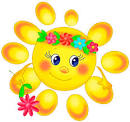 CzerwiecTemat tygodnia: „Wkrótce wakacje”Zamierzania  wychowawczo-dydaktyczne (cele główne):rozwijanie myśleniazachęcanie do czynnego wypoczynku podczas wakacjiuświadomienie zagrożeń związanych  z wakacyjnym odpoczynkiem ,rozwijanie sprawności fizycznejrozwijanie sprawności manualnej,kształtowanie poczucia rytmu i muzykalnościrozwijanie umiejętności współpracy,rozwijanie mowy,wypowiada się na temat miejsc wakacyjnego odpoczynku,